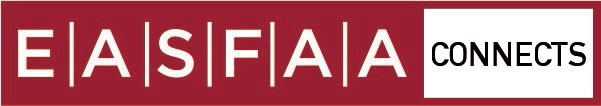 Mentoring Action Plan – The Kickoff Meeting and BeyondMentoring Goals and Objectives:Plan your next set of meetings so they’re on your calendar already! Send the meeting invitations out after you meet so you can have it on your calendars already.Meeting Schedule:Helping the Mentee Beyond the Kick Off Meeting:Mentee InformationNameTitle/RoleEmailPhoneLinkedIn ProfileMentor InformationNameTitle/RoleEmailPhoneLinkedIn ProfileGoalStart DateEnd DateStatusNotesTasks RemainingMonthMeeting DateMeeting LinkWhat would help the mentee in this relationship, now that you’ve met each other? Work-related? Personal? Getting to their short term or long term goals? List any goals the mentee would like help with and any progress towards it.